	COON VALLEY LUTHERAN CHURCH“We are a family of God, striving to enrich the lives of all through the love of Christ.”~ GATHERING ~ The Holy Spirit calls us together as the people of God. PRELUDE MUSIC								    Mary SchultzWELCOME and ANNOUNCEMENTSCONFESSION AND FORGIVENESS (based Romans 6 and 7)Siblings in Christ, let us not be led by obedience to sin.Rather, let us offer ourselves to God, who through his mercyhas brought us from death to life.silent reflection God, we confess that we have sinned in your sight.Despite our best efforts and intentions,we have failed to consistently live in waysthat bring honour to your name.Forgive us.Through the grace of Jesus Christand the power of the Holy Spirit,set us free from the grip of sin—from attitudes and actions that do not lead to life.Once we were slaves to sin, living lives that led only to death. But thanks be to God!  In his mercy, he has set us free from thepower of sin and death, and has offered us forgiveness and eternal lifethrough Jesus Christ our Lord!  You have been set free by the powerof the Holy Spirit to choose life and to live as God’s forgiven and beloved people of God!  Thanks be to God!GATHERING HYMN #522 As We Gather at Your TableGREETING and PRAYER of the DAYThe grace of our Lord Jesus Christ, the love of God, and the communion of the Holy Spirit be with you all.  And also with you. O God, you direct our lives by your grace, and your words of justice and mercy reshape the world. Mold us into a people who welcome your word and serve one another, through Jesus Christ, our Savior and Lord.~ WORD ~ (Scripture insert)God speaks to us in scripture reading, preaching, and song.FIRST READING: Jeremiah 28:5-9 PSALM 89:1-4, 15-18 (Read responsively)SECOND READING: Romans 6:12-23 GOSPEL: Matthew 10:40-42Response after the Gospel reading: Praise to you, O Christ. SERMON									HYMN of the DAY #546 To Be Your Presence~ RESPONSE TO THE WORD ~The Holy Spirit calls us as a community to say what we believe, reach out to each other and offer gifts and prayers for God’s purposes.THE APOSTLES’ CREEDI believe in God, the Father Almighty, Creator of Heaven and earth; 
I believe in Jesus Christ, God’s only Son Our Lord, 
 	who was conceived by the Holy Spirit, 	born of the Virgin Mary, suffered under Pontius Pilate, was crucified, died, and was buried;he descended to the dead. On the third day he rose again;he ascended into heaven,he is seated at the right hand of the Father,and he will come to judge the living and the dead.
 I believe in the Holy Spirit, the holy catholic church, 	 the communion of saints, the forgiveness of sins,  the resurrection of the body, and the life everlasting. Amen.PRAYERS of INTERCESSION Petitions end:  God, in your mercy…hear our prayer.    OFFERING and OFFERING SONG (on insert in pews) Seek Ye First the Kingdom….OFFERING PRAYERGod of field and forest, sea and sky, you are the giver of all good things.Sustain us with these gifts of your creation, and multiply your graciousness in us, that the world may be fed with your love, through Jesus Christ, our Savior and Lord. Amen.THE GREAT THANKSGIVING  The Lord be with you.  And also with you.Lift up your hearts. We lift them to the Lord.Let us give thanks to the Lord our God. It is right to give him thanks and praise.WORDS OF INSTITUTIONTHE LORD’S PRAYER Our Father who art in heaven, hallowed be thy name, thy kingdom come, thy will be done, on earth as it is in heaven. Give us this day our daily bread; and forgive us our trespasses, as we forgive those who trespass against us; and lead us not into temptation, but deliver us from evil. For thine is the kingdom, and the power, and the glory, forever and ever.  Amen.THE COMMUNIONCongregational hymns during distribution: #592 Just As I Am, Without One Plea; #471 Let Us Break Bread TogetherPOST-COMMUNION BLESSING AND PRAYER	~SENDING ~God blesses us and sends us in mission to the world. BLESSINGThe God of all, who raised + Jesus from the dead, bless you by the power of the Holy Spirit to live in the new creation. Amen.BELLS DISMISSAL Go in peace. Serve the Risen Lord! Thanks be to God!    SENDING HYMN #888 O Beautiful for Spacious SkiesPOSTLUDE									   Mary Schultz00000000000000000                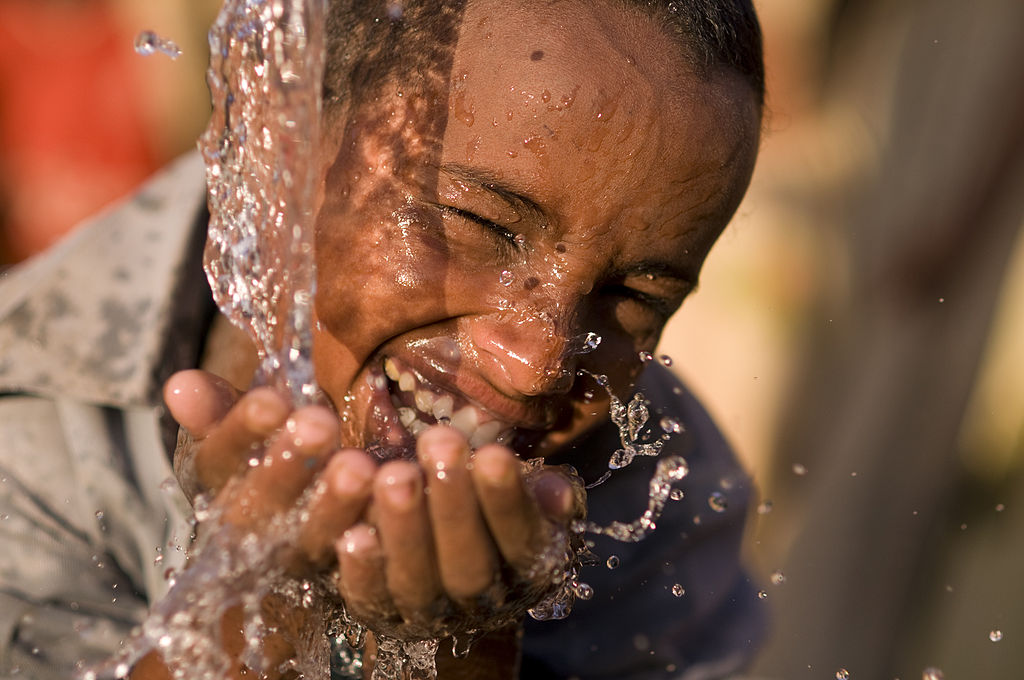 “…And whoever gives even a cup of cold water to one of these little ones in the name of a disciple—truly I tell you, none of these will lose their reward.”Matthew 10:42COON VALLEY LUTHERAN CHURCHTHE FIFTH SUNDAY IN PENTECOST  July 2, 2023                                                     9:00 a.m.~ Bulletins are in memory of Robert Daffinrud from Ardell DaffinrudHead Usher: Bruce OlsonReader: Jason ThomasAltar Guild: Jane Simmons, Cindy SwartzCommunion Server: Mike LuskAttendance & Offering Last Sunday: 9am/83; $2,639.13SCHEDULETUESDAY: Independence Day. Office Closed.THURSDAY: 6:00p/Church Council; 6:00p/Rebecca CircleSUNDAY: 9:00a/Worship with Holy CommunionFIRST READING: JEREMIAH 28:5-9The prophet Jeremiah spoke to the prophet Hananiah in the presence of the priests and all the people who were standing in the house of the LORD; and the prophet Jeremiah said, “Amen! May the LORD do so; may the LORD fulfill the words that you have prophesied, and bring back to this place from Babylon the vessels of the house of the LORD, and all the exiles.  “But listen now to this word that I speak in your hearing and in the hearing of all the people.  The prophets who preceded you and me from ancient times prophesied war, famine, and pestilence against many countries and great kingdoms.  As for the prophet who prophesies peace, when the word of that prophet comes true, then it will be known that the LORD has truly sent the prophet.”	The Word of the LORD. Thanks be to God.PSALM 89:1-4, 15-18 (read responsively)I will sing of your steadfast love, O LORD, forever; with my mouth I will proclaim your faithfulness to all generations.I declare that your steadfast love is established forever; your faithfulness is as firm as the heavens.You said, “I have made a covenant with my chosen one, I have sworn to my servant David;‘I will establish your descendants forever, and build your throne for all generations.’”  SelahHappy are the people who know the festal shout, who walk, O LORD, in the light of your countenance;they exult in your name all day long, and extol your righteousness.For you are the glory of their strength; by your favor our horn is exalted.For our shield belongs to the LORD, our king to the Holy One of Israel.SECOND READING: ROMANS 6:12-23Do not let sin exercise dominion in your mortal bodies, to make you obey their passions.  No longer present your members to sin as instruments of wickedness, but present yourselves to God as those who have been brought from death to life, and present your members to God as instruments of righteousness.  For sin will have no dominion over you, since you are not under law but under grace.  What then?  Should we sin because we are not under law but under grace?  By no means! Do you not know that if you present yourselves to anyone as obedient slaves, you are slaves of the one whom you obey, either of sin, which leads to death, or of obedience, which leads to righteousness?  But thanks be to God that you, having once been slaves of sin, have become obedient from the heart to the form of teaching to which you were entrusted, and that you, having been set free from sin, have become slaves of righteousness.  I am speaking in human terms because of your natural limitations.  For just as you once presented your members as slaves to impurity and to greater and greater iniquity, so now present your members as slaves to righteousness for sanctification.  When you were slaves of sin, you were free in regard to righteousness.  So what advantage did you then get from the things of which you now are ashamed?  The end of those things of which you now are ashamed?  The end of those things is death.  But now that you have been freed from sin and enslaved to God, the advantage you get is sanctification.  The end is eternal life.  For the wages of sin is death, but the free gift of God is eternal life in Christ Jesus our Lord.	The Word of the LORD. Thanks be to God.GOSPEL READING: MATTHEW 10:40-42Jesus said to the twelve: “Whoever welcomes you welcomes me, and whoever welcomes me welcomes the one who sent me.  Whoever welcomes a prophet in the name of a prophet will receive a prophet’s reward; and whoever welcomes a righteous person in the name of a righteous person will receive the reward of the righteous; and whoever gives even a cup of cold water to one of these little ones in the name of a disciple—truly I tell you, none of these will lose their reward.”	The Word of the LORD.  Praise to you, O Christ.*We are always so happy to include you and our CVLC family in our prayers. If you feel your name, or the name of a family member can be removed from this list please contact Jamie. Thank you!We remember in prayer:  † Those hospitalized this past week † Our members whose names we lift up in prayer today: Corrine Appleman, Beverly Bagstad, Clifford Bakkum, Richard Brose, Jeanne Ebli, Kira Foster, Phyllis Galstad, Lucy Hardie, Bonnie Holey, Donna Ihle, Verlin Ihle, Alan Jacobson, Todd King, Mike Kellogg, Jim Knutson, Margaret Lee, Russell Lee, Aaron Leisso, Larry Lichtie, Cindy Manske, Aaron Marx, Frank Mathison, Bud Miyamoto, Marianne Myhre, LuEtta Nelson, Romaine Nelson, Sandy Nelson, Cathy Ofte, Lisa Olson, Sandra Onshus, Bob Pederson, Eunice Quast, Melanie Role, Jojo Satona, Mary Schultz, Billie Slater, LaVonne Stendahl, Suzanne Strangstalien, Patty Stuempges, Susan Syverson, Joyce Temp, Teri Tomten.† Our members who are currently in health care facilities & Assisted Living: Tip Bagstad, Inez Beck, Rachel Berg, Evelyn Dahlen, Joanne Fletcher, Betty Gilbertson, Erma Graupe, Lenore Henley, Carl Holte, Sylvester King Jr., Bob Moilien, Irene Nestingen, Annie Olson, Beatrice Olson (Alden), Betty Sanders.† Those who grieve: Family and friends of Bob Pederson & Sharon Stendahl; Becky Lusk and family in the death of her father Edwin Giese† Our members who are currently home bound† All those in need of God’s healing and help† Family and friends of our members